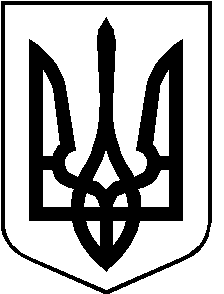 РОЖИЩЕНСЬКА МІСЬКА РАДАЛУЦЬКОГО РАЙОНУ ВОЛИНСЬКОЇ ОБЛАСТІвосьмого скликанняРІШЕННЯ  22  жовтня  2021 року                                                                                    № 12/11 Про внесення змін до рішення Рожищенської міської ради від 14.07.2021 року № 9/8 «Про надання дозволу на розроблення детального плану території земельної ділянки по вул. Оновлена в          с. Рудка-Козинська»Відповідно до пункту 34 частини 1 статті 26 Закону України «Про місцеве самоврядування в Україні», враховуючи рекомендації постійної комісії з питань комунальної власності, житлово-комунального господарства та благоустрою, енергозбереження та транспорту, будівництва та архітектури                             від 11.10.2021 року № 11/8, міська радаВИРІШИЛА:1. Внести зміни до рішення Рожищенської міської ради від 14.07.2021 року № 9/8  «Про надання дозволу на розроблення детального плану території земельної ділянки по вул. Оновлена в с. Рудка-Козинська», а саме замінити прізвище по тексту рішення, згідно паспортних даних, з Прокура на Прокуда.2. Контроль за виконанням даного рішення покласти на постійну комісію з питань комунальної власності, житлово-комунального господарства та благоустрою, енергозбереження та транспорту, будівництва та архітектури Рожищенської міської ради.Міський голова	                               	                         Вячеслав ПОЛІЩУККузавка 0669901038                                                                                                                                                